www.mebders.com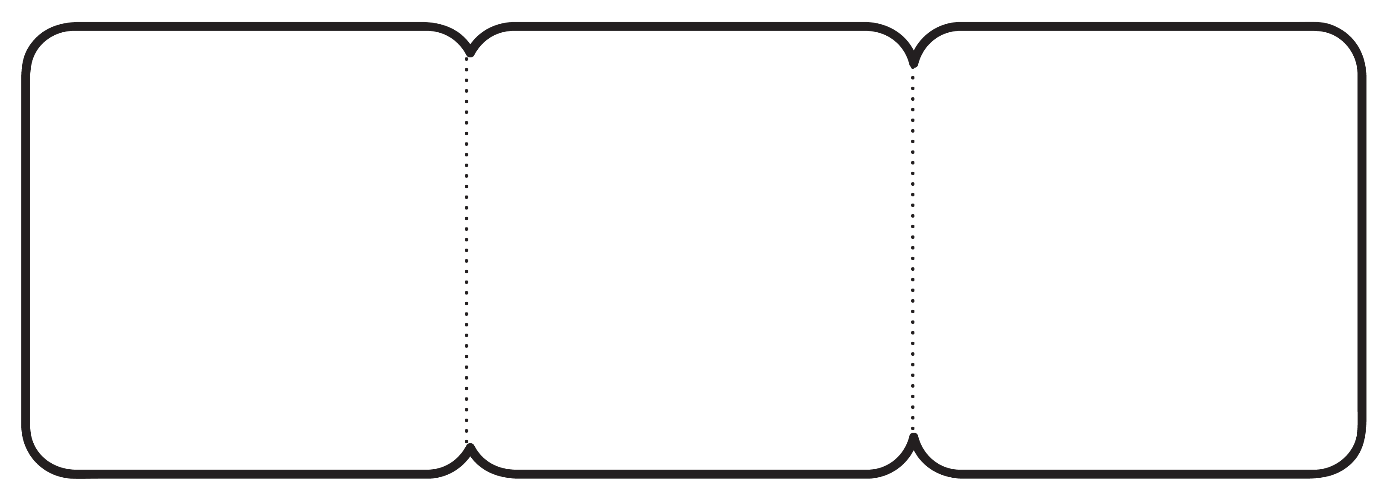 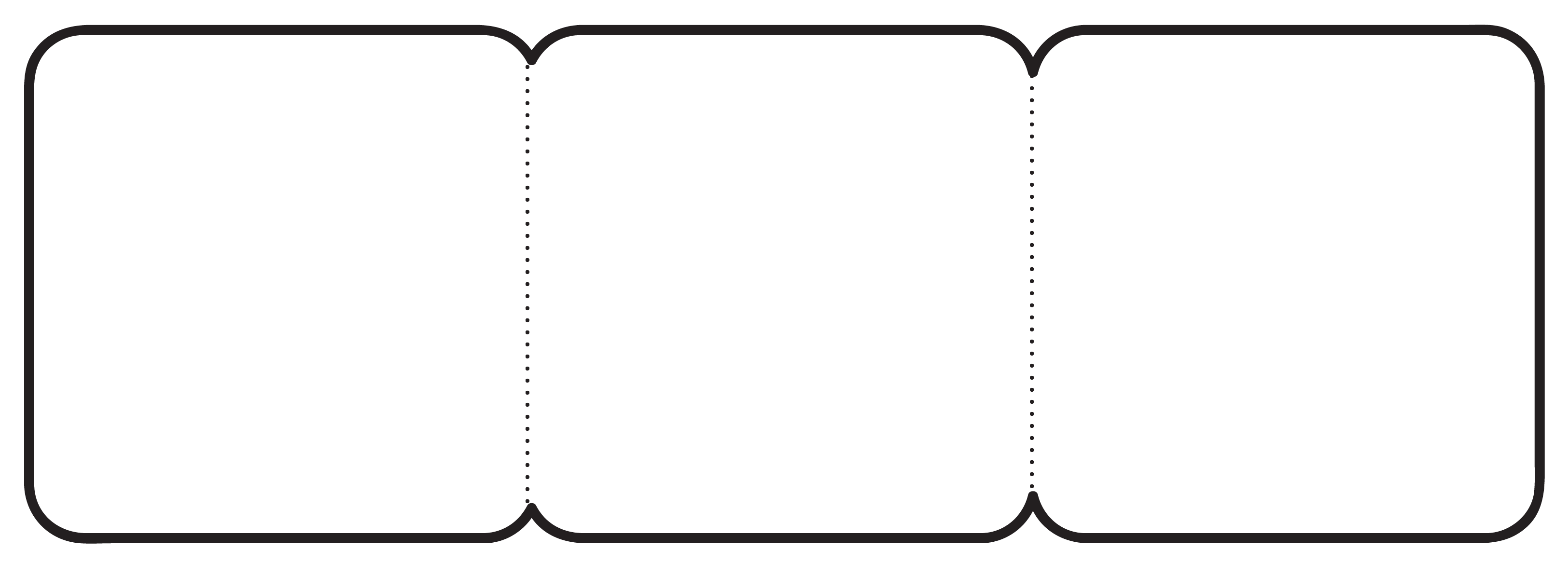 